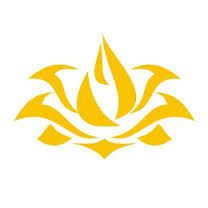 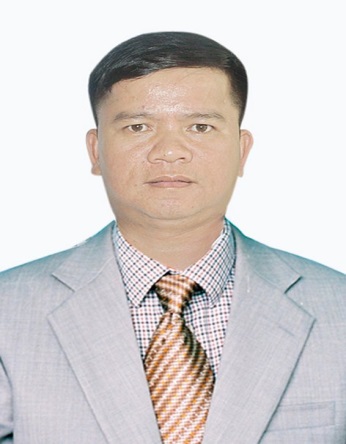 	Họ và tên:     HỒ VIẾT QUANG	Sinh ngày 26 tháng 01 năm 1982	Giới tính: NamQuốc tịch: Việt Nam	Dân tộc: Kinh	Tôn giáo: KhôngQuê quán: Xã Quảng Thái, huyện Quảng Điền, tỉnh Thừa Thiên HuếNơi ở hiện nay: Thôn Đông Hồ, xã Quảng Thái, huyện Quảng Điền, tỉnh Thừa Thiên HuếTrình độ: - Giáo dục phổ thông: 12/12- Chuyên môn, nghiệp vụ: Cử nhân Hành chính- Lý luận chính trị: Trung cấp- Ngoại ngữ:  Tiếng Anh trình độ BNghề nghiệp, chức vụ: Phụ trách CHT BCH Quân sự xã, Phó Chủ tịch Hội Cựu chiến binh xã Quảng Thái, huyện Quảng Điền, tỉnh Thừa Thiên Huế.Ngày vào Đảng Cộng sản Việt Nam: 10/07/2004    Ngày chính thức: 10/07/2005Tình trạng sức khoẻ: Bình thường Các hình thức khen thưởng:  Là đại biểu Hội đồng nhân dân: KhôngTÓM TẮT QUÁ TRÌNH CÔNG TÁC:	- Từ tháng  9/2005 đến tháng 4/2006: Trung đội trưởng Dân quân cơ động xã Quảng Thái, huyện Quảng Điền, tỉnh Thừa Thiên Huế.	- Từ tháng  05/2006 đến nay:  Chỉ huy phó Ban CHQS xã Quảng Thái, huyện Quảng Điền, tỉnh Thừa Thiên Huế.	- Từ tháng  06/2014 đến nay: Phó Chủ tịch Hội CCB xã Quảng Thái, huyện Quảng Điền, tỉnh Thừa Thiên Huế.ỦY BAN BẦU CỬ XÃ QUẢNG THÁI